图 书 推 荐中文书名：《疯狂的独角兽》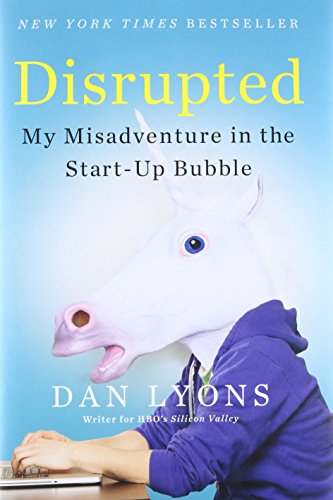 英文书名：DISRUPTED: My Misadventure in the Start-Up Bubble作    者：Dan Lyons出 版 社：Hachette Books代理公司：Fletcher/ANA/Claire Qiao出版时间：2016年4月代理地区：中国大陆、台湾页    数：272页审读资料：电子稿类    型：经管 版权已授：2017年授权海南出版社，版权已回归中简本出版记录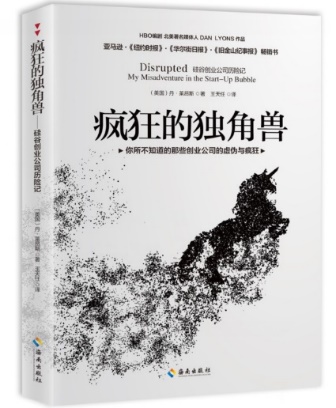 书  名：《疯狂的独角兽》作  者：（美）丹·莱昂斯出版社：海南出版社    译  者：王天任出版年：2017年10月页  数：324页定  价: 42元装  帧：平装内容简介：他淋漓尽致地勾勒出（第二次）科技泡沫世界里的众生之相。丹·莱昂斯25年职业生涯的最高峰是一位杂志记者。在某个周五的早上，他接到一通电话，通知他好日子就此结束：他从公司“毕业”了。莱昂斯今年50岁，家有妻儿，就这么被炒了。不过，鉴于自己长期从事报导硅谷和科技企业的新闻，他想，何不干脆加入它们？波士顿的创业公司HubSpot当时已募集1亿美元，他们以一堆股票期权提议莱昂斯加入公司，并给他一个暧昧的“市场营销合伙人”头衔。反正，他又能有什么损失？从第一天上班起，莱昂斯的内心就不断冒出各种疑惑与不满。HubSpot是坚贞不移的信徒：他们以让世界变得更美好为使命——不断销售垃圾邮件；办公室的气氛有如兄弟会和邪教的混合；莱昂斯的老板经常不在，却不时发给大家某个员工已经“毕业”的神祕电子邮件……莱昂斯就处在这场混乱中，他年龄是HubSpot员工平均年龄的两倍，老到可以当大多数同事的父亲。莱昂斯叙述了他在HubSpot许多啼笑皆非的故事，尖锐地分析了遍地布满创业公司的硅谷，以及公司创办人和风投家如何以近乎串谋的手法，只求为拙劣的点子创造最高的报酬：他们以高福利吸引刚踏出校园的员工，而每个员工则只求在公司待得够久，等到公司完成挂牌上市，以兑现手中的股票。作者在书中描写的角色包括天使投资人、风投家、创业家，以及想创业却始终为人作嫁衣的博客编辑与程序设计师，还有众多的攀权附势者和反社会者。书中描写事件与当下热点事件多有契合——分享经济、区块链、比特币、IPO、融资、创业与创新等等，描述了当下硅谷科技创业公司的运作情况与员工状态，对盲目的“科技热”表现出了深深的困惑与质疑，指出认识、把握与成就自己的重要性。作者记述的泡沫经济中的公司怪象在今天的中国经济高速发展的快车道中也有着相似与共同，值得借鉴。作者简介：丹·莱昂斯（Dan Lyons）全名丹尼尔·莱昂斯（Daniel Lyons），1960 年出生于美国马萨诸塞州，1992 年获得密歇根大学的艺术硕士学位。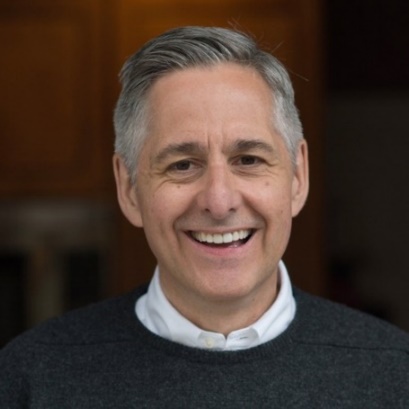 丹·莱昂斯集小说家、记者、编剧为一身，他是HBO经典热门剧、豆瓣高分美剧《硅谷》（Silicon Valley）的作者及联合制片人；畅销书《乔布斯的秘密日记》（The Secret Diary of Steve Jobs）的作者；也曾担任《新闻周刊》（BusinessWeek）、《福布斯》（Forbes）、《纽约时报杂志》（The New York Times Magazine）、《名利场》（Vanity Fair）等著名杂志的作者。50岁那年，丹·莱昂斯接连告别《福布斯》高级编辑职位和《新闻周刊》的签约作者职位，2013年3月时又离开了ReadWriteWeb的科技博客编辑职位，转而加盟波士顿的软件开发公司HubSpot。2015年，他又休假14周，为2015年的HBO新剧集写好了剧本。2016年，丹·莱昂斯完成并出版了《疯狂的独角兽》（Disrupted: My Misadventure in the Start Up Bubble），讲述了他在HubSpot 的创业时光。这部作品成为《纽约时报》、《华尔街日报》和《旧金山纪事报》的畅销书，读者反响热烈。丹·莱昂斯获奖经历包括 1992 年的美国作家与写作计划协会（AWP, Association of Writers & Writing Programs） 短篇小说奖和花花公子学院小说奖（Playboy’s College Fiction）。个人主页：https://danlyons.io/推    特：@realdanlyons媒体评价：“非常有趣！莱昂斯给这个疯狂的世界打了一剂‘理智针’。”—— 阿什利·万斯（《硅谷钢铁侠》作者）“《疯狂的独角兽》真是趣味无穷，引人入胜！只是它可能向我们揭示了一些严峻的现象——隐藏在当代科技巨头们下的虚伪和疯狂的热情。”—— 布拉德·斯通 （《一网打尽》作者）“很混乱但是很有趣……冷静深邃……非常奇特的结局……你绝不可能写出比这更耐人寻味的结局，即使你是HBO编剧。”—— 德怀特·加纳（《纽约时报》记者）“一种阅读享受……这本书让我担心，初创文化——从谷歌式的福利，零工作与生活的平衡，到企业的啦啦队，以及对“使命”的狂热崇拜——已经成为许多公司的梦想。莱昂斯强有力地批判了这个问题。”—— 艾琳·格里菲思（《财富》资深作者）“迄今为止，有关于“硅谷”的最棒之作！”  ——《洛杉矶时报》“除了伏尔泰、塞万提斯、乔纳森·斯威夫特和劳伦斯·斯特恩一脉相承的嘲讽传统，我们还需要许多当今的时代之声。”——《新闻周刊》“正如汤姆·沃尔夫在20世纪80年代讽刺‘华尔街’，莱昂斯也在‘硅谷’放了一把火。”——《娱乐周刊》“乍看起来是在讲令人赏心悦目的创业企业文化，但本书有些部分读起来会让任何使用互联网的人背脊发凉。”——《哈佛商业评论》《疯狂的独角兽》目录写在前面中文推荐序作者札记_i序幕 欢迎来到“内容工厂”_001第一章 搁浅的白种男人_013第二章 当鸭子呱呱叫的时候_026第三章 HubSpot 到底是做什么的_037第四章 开心！棒！初创崇拜_048第五章 HubSpot 式语言_060第六章 我们首领有一只泰迪熊_077第七章 我们得把博客搞得再蠢一点_084第八章 庸才当道_094第九章 我犯了个大错_109第十章 “锅炉房”的生活_117第十一章 我的天啊，万圣节派对_127第十二章 新工作模式：员工如插件_137第十三章 科技业的花花公子_155第十四章 拜见新领导大人_167第十五章 舆论爷爷_172第十六章 受辱后才能再融入教派_194第十七章 闹剧中的闹剧_198第十八章 《纸牌屋》_207第十九章 滚到西边去，老头儿_212第二十章 眼镜臭屁鬼_220第二十一章 抱歉，能麻烦你滚出我们公司吗_230第二十二章 集客大会_241第二十三章 逃逸速度_261第二十四章 倘若我有“心”_266第二十五章 毕业日_276尾声_284鸣谢_304谢谢您的阅读！请将反馈信息发至： 乔明睿（Claire）安德鲁﹒纳伯格联合国际有限公司北京代表处
北京市海淀区中关村大街甲59号中国人民大学文化大厦1705室, 邮编：100872
电话：010-82449026传真：010-82504200手机：15804055576Email: Claire@nurnberg.com.cn网址：www.nurnberg.com.cn微博：http://weibo.com/nurnberg豆瓣小站：http://site.douban.com/110577/新浪微博：安德鲁纳伯格公司的微博_微博 (weibo.com)微信订阅号：ANABJ2002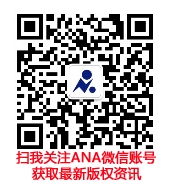 